СХЕМА РАСПОЛОЖЕНИЯ ГРАНИЦ ПУБЛИЧНОГО СЕРВИТУТАобъекта электросетевого хозяйства ПС "Молокозавод"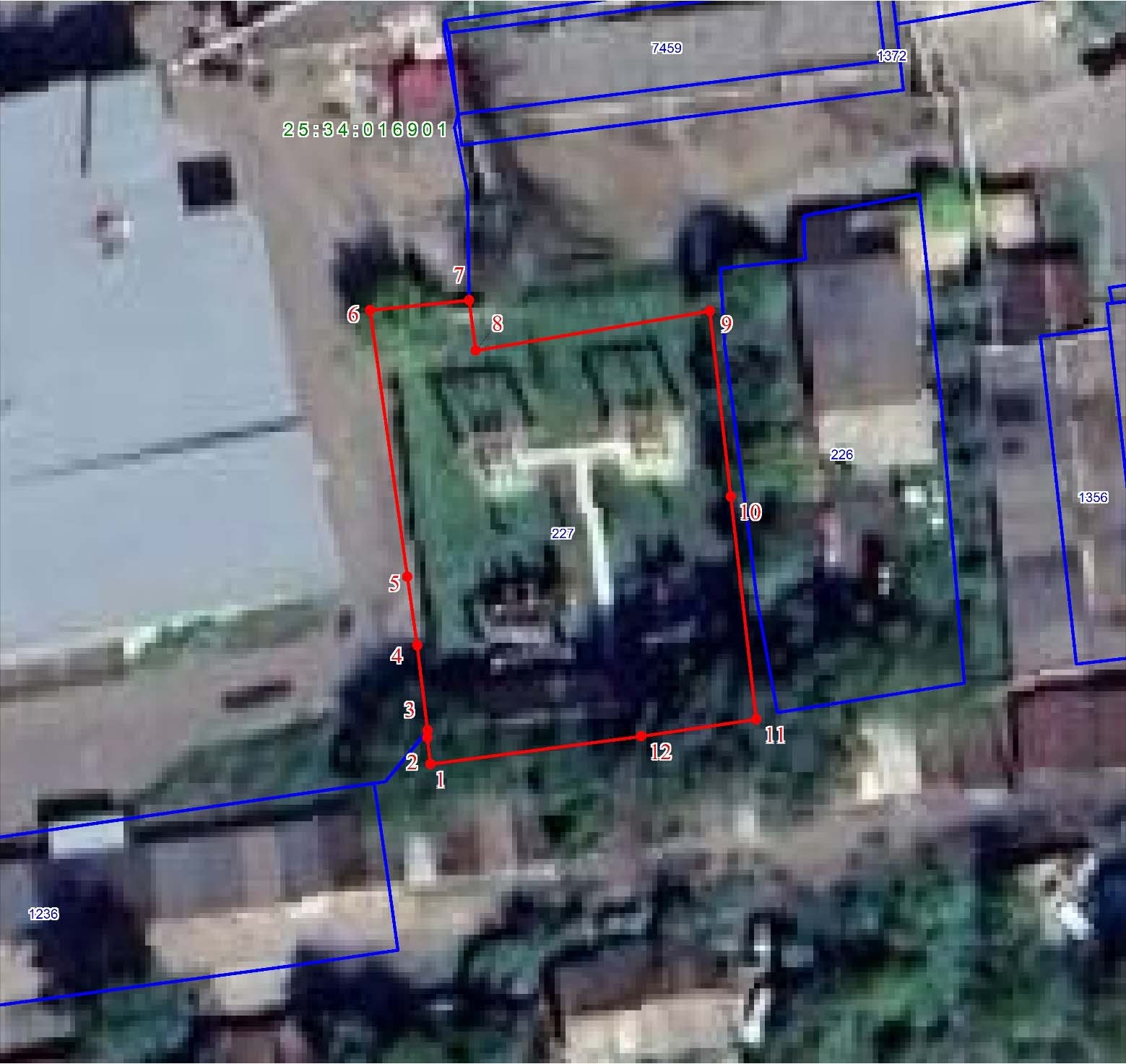 Масштаб 1:500Условные обозначения:границы публичного сервитутаграницы земельных участков, сведения о которых содержатся в ЕГРН; границы кадастровых кварталов2	- обозначение характерной точки границы публичного сервитута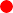 11	- надписи кадастрового номера земельного участка25:28:010009	- кадастровый номер кадастрового квартал